5th Early Career Researcher Award - ECRA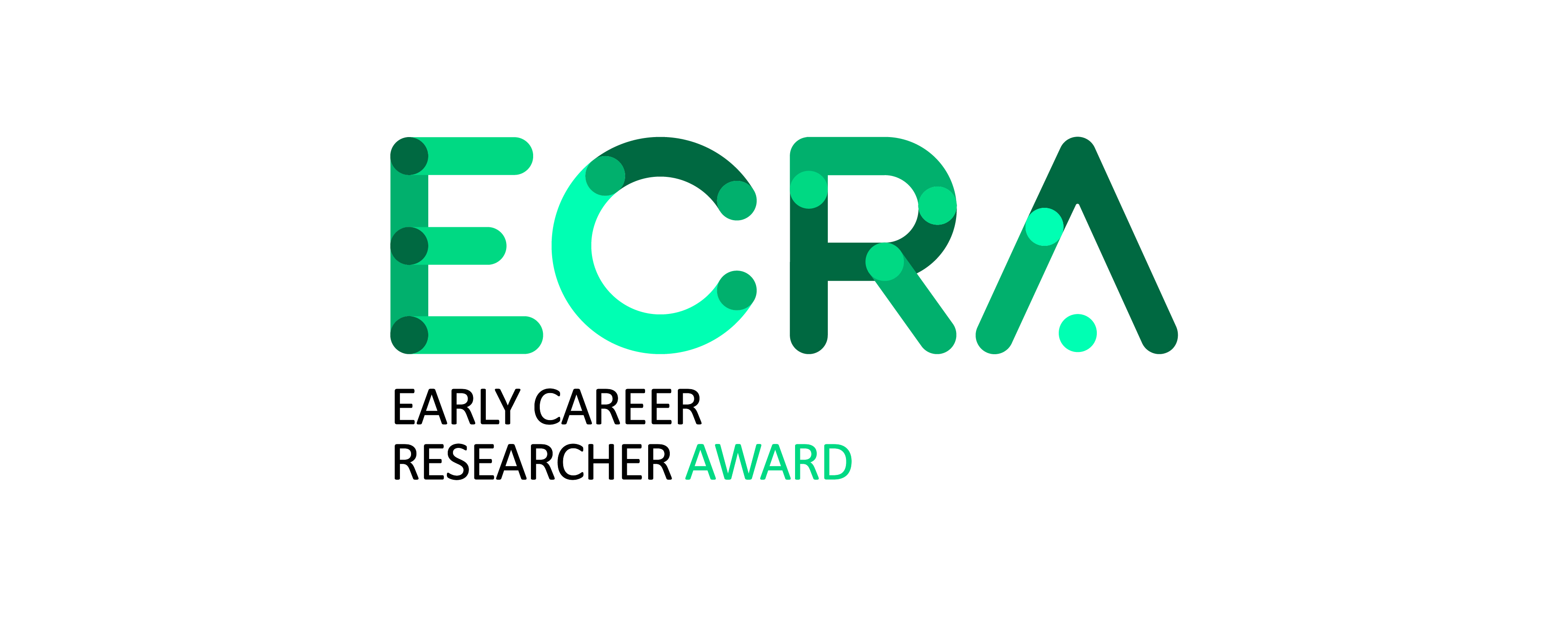 The ECRA would not be possible without the support of:Platinum sponsorsGolden sponsors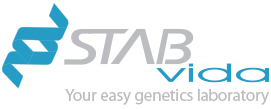 Silver sponsors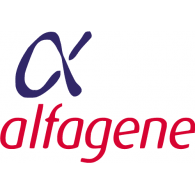 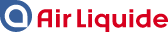 Early Career Researcher Award - ECRA (TEMPLATE)All text in black font is for instructions purpose only and can be deleted. Do not delete what is written in blue font. Please read the instructions carefully.The ECRA Prize will be given to the best R&D project proposal featuring Frontier Research between two PhD holders from different laboratories, members of the ITQB/IBET Postdoctoral Association (people who have a PhD but are neither Principal Investigators of an established laboratory nor have a permanent position). Proposals with researchers belonging to the same established laboratory are also excluded. Established laboratories are all of those listed as such at http://www.itqb.unl.pt/research for each of the divisions. This form is strictly limited to 4 pages and the minimum font size allowed is Arial 11 points with 1.5 line spacing. The 4-page limit excludes references (unlimited) and the CVs, which is limited to one page of CV per PI. This form is the ONLY document to be submitted, please include the CV information here. Each section (indicated by blue headers) should be separated by one paragraph interval. The page size is A4, and all margins (top, bottom, left, right) should be at least 15 mm (not including any footers or headers). A proposal that does not comply with these page limits and guidelines will be excluded with no possibility for resubmission.The two applicants of each team must present a document where the PI of the host laboratory states that he/she is aware of the application submission and approves the future execution of the project in his/her laboratory. Submission is done via e-mail to ecra.prize@itqb.unl.pt You can find the rules here: https://www.itqb.unl.pt/education/postdocs/itqb-post-doctoral-association/ecra 1. Acronym:Maximum 15 characters2. Title:No size limit; a short and informative title is advisable.3. PIs* Established laboratories among those listed at http://www.itqb.unl.pt/research for each of the divisions**This is the area each PI will be contributing with for this project and not necessarily that of his/her lab. Please note that you will have to justify this area/contribution in the work plan. Failing to provide a convincing justification on the complementary of the areas of the two PIs will be penalized. 4. AbstractPlease provide a short abstract of the project main goals and expected results (maximum 150 words).5. BackgroundPlease contextualize your idea using relevant and recent references as well as preliminary data shall it exist. 6. ObjectivesPlease describe the objectives of your work (max 100 words)7. Work PlanDescribe the execution of the work and how it will allow you to achieve the expected results. Highlight the relative contribution of each PI and how the complementarity of the different areas will translate into added value. Note that, while the only restriction is that the PIs are not from the same laboratory, the collaboration between obviously different scientific areas will be considered relevant.8. Outputs8.1 Expected impactDescribe foreseeable impact of your project    8.2 Milestones & DeliverablesList the project milestones and deliverables.9. BudgetExplain where and how you will spend the ECRA budget, being as specific as possible. A good justification of the budget is an evaluation criterion. Budget: https://www.itqb.unl.pt/education/postdocs/itqb-post-doctoral-association/ecra/ecra-submission-details10. ReferencesThis section has no space limitations.11. CVsProvide a short CV of each of the PIs. It should not exceed one page per PI, ideally focusing on the last 5 years and highlighting the skills and competences necessary for this proposal. 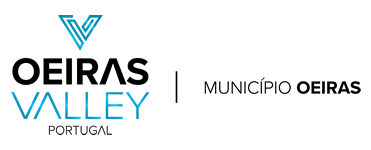 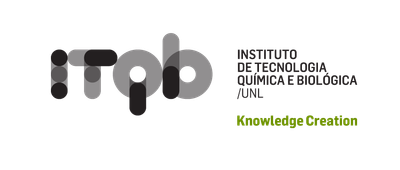 NameE-mailLaboratory*Scientific area**Name of PI 1Name of PI 2